Сводная ведомость результатов проведения специальной оценки условий трудаНаименование организации: Государственное бюджетное учреждение здравоохранения Иркутская ордена «Знак Почёта» областная клиническая больница. Таблица 1Таблица 2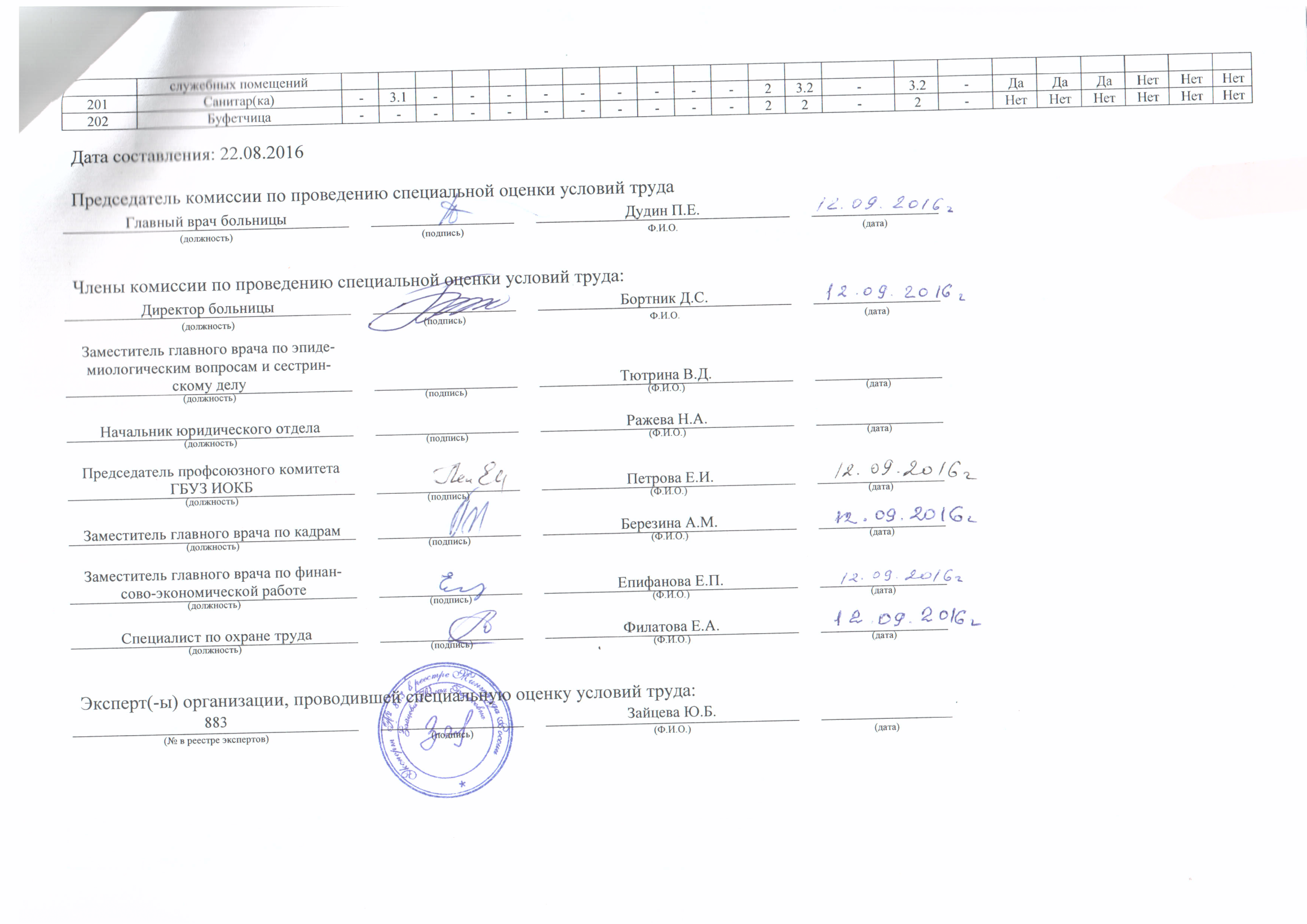 НаименованиеКоличество рабочих мест и численность работников, занятых на этих рабочих местахКоличество рабочих мест и численность работников, занятых на этих рабочих местахКоличество рабочих мест и численность занятых на них работников по классам (подклассам) условий труда из числа рабочих мест, указанных в графе 3 (единиц)Количество рабочих мест и численность занятых на них работников по классам (подклассам) условий труда из числа рабочих мест, указанных в графе 3 (единиц)Количество рабочих мест и численность занятых на них работников по классам (подклассам) условий труда из числа рабочих мест, указанных в графе 3 (единиц)Количество рабочих мест и численность занятых на них работников по классам (подклассам) условий труда из числа рабочих мест, указанных в графе 3 (единиц)Количество рабочих мест и численность занятых на них работников по классам (подклассам) условий труда из числа рабочих мест, указанных в графе 3 (единиц)Количество рабочих мест и численность занятых на них работников по классам (подклассам) условий труда из числа рабочих мест, указанных в графе 3 (единиц)Количество рабочих мест и численность занятых на них работников по классам (подклассам) условий труда из числа рабочих мест, указанных в графе 3 (единиц)НаименованиеКоличество рабочих мест и численность работников, занятых на этих рабочих местахКоличество рабочих мест и численность работников, занятых на этих рабочих местахкласс 1класс 2класс 3класс 3класс 3класс 3класс 4Наименованиевсегов том числе на которых проведена специальная оценка условий трудакласс 1класс 23.13.23.33.4.класс 412345678910Рабочие места (ед.)203049211221100Работники, занятые на рабочих местах (чел.)789090755923200из них женщин640075654861400из них лиц в возрасте до 18 лет000000000из них инвалидов1991602311000Индивидуальный номер рабочего местаПрофессия/
должность/
специальность работника Классы (подклассы) условий трудаКлассы (подклассы) условий трудаКлассы (подклассы) условий трудаКлассы (подклассы) условий трудаКлассы (подклассы) условий трудаКлассы (подклассы) условий трудаКлассы (подклассы) условий трудаКлассы (подклассы) условий трудаКлассы (подклассы) условий трудаКлассы (подклассы) условий трудаКлассы (подклассы) условий трудаКлассы (подклассы) условий трудаКлассы (подклассы) условий трудаКлассы (подклассы) условий трудаИтоговый класс (подкласс) условий трудаИтоговый класс (подкласс) условий труда с учетом эффективного применения СИЗПовышенный размер оплаты труда (да,нет)Ежегодный дополнительный оплачиваемый отпуск (да/нет)Сокращенная продолжительность рабочего времени (да/нет)Молоко или другие равноценные пищевые продукты (да/нет)Лечебно-профилактическое питание  (да/нет)Льготное пенсионное обеспечение (да/нет)Индивидуальный номер рабочего местаПрофессия/
должность/
специальность работника химическийбиологическийаэрозоли преимущественно фиброгенного действияшуминфразвукультразвук воздушныйвибрация общаявибрация локальнаянеионизирующие излученияионизирующие излучениямикроклиматсветовая средатяжесть трудового процессанапряженность трудового процессаИтоговый класс (подкласс) условий трудаИтоговый класс (подкласс) условий труда с учетом эффективного применения СИЗПовышенный размер оплаты труда (да,нет)Ежегодный дополнительный оплачиваемый отпуск (да/нет)Сокращенная продолжительность рабочего времени (да/нет)Молоко или другие равноценные пищевые продукты (да/нет)Лечебно-профилактическое питание  (да/нет)Льготное пенсионное обеспечение (да/нет)123456789101112131415161718192021222324Центр гравитационной хирургии крови1 Заведующий отделением-врач-трансфузиолог-3.1-2-------23.13.13.2-ДаДаДаНетНетДа2 Врач-трансфузиолог-3.1-2-------23.13.13.2-ДаДаДаНетНетДа3 Старшая медицинская сестра-3.1-2-------23.13.13.2-ДаДаДаНетНетДа4 Кастелянша-----------22-2-НетНетНетНетНетНетПалата реанимации и интенсивной терапии центра гравитационной хирургии крови5 Врач анестезиолог-реаниматолог-3.1---------23.13.13.2-ДаДаДаНетНетДа6 Медицинская сестра-анестезист-3.1---------23.13.13.2-ДаДаДаНетНетДа7 Медицинская сестра палатная-3.1---------23.13.13.2-ДаДаДаНетНетДа8 Санитарка -3.1---------23.13.13.2-ДаДаДаНетНетНетТрансфузиологический кабинет9 Врач-трансфузиолог-3.1-2-------23.13.13.2-ДаДаДаНетНетДа10 Медицинская сестра (медбрат)-3.1-2-------23.1-3.1-ДаНетДаНетНетДа11 Уборщик производственных и служебных помещений-----------22-2-НетНетНетНетНетНетОперационный блок № 112 Заведующий отделением - врач -хирург-3.1---------23.13.13.2-ДаДаДаНетНетДа13 Старшая операционная медицинская сестра-3.1---------23.13.13.2-ДаДаДаНетНетДа14 Медицинская сестра стерилизационной-3.1--------223.2-3.2-ДаДаДаНетНетДа15 Медицинская сестра операционная-3.1---------23.13.13.2-ДаДаДаНетНетДа16 Рентгенолаборант-3.1-------2-23.13.13.2-ДаДаДаНетНетДа17 Кастелянша-----------22-2-НетНетНетНетНетНет18 Уборщик производственных и служебных помещений-----------22-2-НетНетНетНетНетНет19 Санитарка (санитар)-3.1---------23.2-3.2-ДаДаДаНетНетНетНеврологическое отделение больных с острым нарушением мозгового кровообращения20 Заведующий отделением - врач-невролог-3.1---------23.223.2-ДаДаДаНетНетДа21 Врач- невролог-3.1---------23.223.2-ДаДаДаНетНетДа22 Врач-кардиолог-3.1---------23.223.2-ДаДаДаНетНетДа23 Врач-физиотерапевт-3.1---------23.223.2-ДаДаДаНетНетДа24 Врач-психиатр-3.1---------23.223.2-ДаДаДаНетНетДа25 Врач-эндокринолог-3.1---------23.223.2-ДаДаДаНетНетДа26 Врач-рефлексотерапевт-3.1---------23.223.2-ДаДаДаНетНетДа27 Врач по лечебной физкультуре-3.1---------23.13.13.2-ДаДаДаНетНетДа28 Врач по медицинской реабилитации-3.1---------23.223.2-ДаДаДаНетНетДа29 Врач функциональной диагностики-3.1---------23.223.2-ДаДаДаНетНетДа30 Медицинский психолог-3.1---------23.223.2-ДаДаДаНетНетДа31 Логопед-3.1---------23.223.2-ДаДаДаНетНетДа32 Инструктор по трудовой терапии-3.1---------23.223.2-ДаДаДаНетНетДа33 Инструктор-методист-3.1---------23.223.2-ДаДаДаНетНетДа34 Старшая медицинская сестра-3.1---------23.223.2-ДаДаДаНетНетДа35 Медицинская сестра процедурной-3.1---------23.223.2-ДаДаДаНетНетДа36 Медицинская сестра палатная-3.1---------23.223.2-ДаДаДаНетНетДа37 Медицинская сестра по физиотерапии-3.1---------23.2-3.2-ДаДаДаНетНетДа38 Медицинская сестра (медбрат) по массажу-3.1---------23.2-3.2-ДаДаДаНетНетДа39 Кастелянша-----------22-2-НетНетНетНетНетНет40 Уборщик производственных и служебных помещений-----------22-2-НетНетНетНетНетНет41 Санитарка (санитар)-3.1---------23.2-3.2-ДаДаДаНетНетНет42 Буфетчик-----------22-2-НетНетНетНетНетНетОтделение диализа43 Заведующий отделением-врач-анестезиолог-реаниматолог-3.2-2------223.13.13.2-ДаДаДаДаНетДа44 Врач-нефролог-3.2---------23.13.13.2-ДаДаДаДаНетДа45 Врач анестезиолог-реаниматолог-3.2-2-------23.13.13.2-ДаДаДаДаНетДа46 Врач-хирург-3.2---------23.13.13.2-ДаДаДаДаНетДа47 Врач эндокринолог-3.2---------23.13.13.2-ДаДаДаДаНетДа48 Старшая медицинская сестра-3.2-2-------23.13.13.2-ДаДаДаДаНетДа49 Медицинская сестра процедурной-3.2-2------223.13.13.2-ДаДаДаДаНетДа50 Медицинская сестра (медбрат) палатная-3.2-2------223.1-3.2-ДаДаДаДаНетДа51 Буфетчица-----------22-2-НетНетНетНетНетНет52 Кастелянша-----------22-2-НетНетНетНетНетНет53 Санитарка (санитар)-3.2-2------223.1-3.2-ДаДаДаДаНетНет54 Уборщик производственных и служебных помещений-----------22-2-НетНетНетНетНетНет55 Инженер-----------22-2-НетНетНетНетНетНет56 Техник-----------22-2-НетНетНетНетНетНетПриемное отделение57 Заведующий отделением - врач- терапевт-3.1---------23.13.13.2-ДаДаДаНетНетДа58 Врач приемного отделения- врач-терапевт-3.1---------23.13.13.2-ДаДаДаНетНетДа59 Врач-аллерголог-иммунолог-3.1---------23.1-3.1-ДаНетДаНетНетДа60 Врач-инфекционист-3.2---------23.13.13.2-ДаДаДаНетНетДа61 Старшая медицинская сестра-3.1---------23.13.13.2-ДаДаДаНетНетДа62 Медицинская сестра приемного отделения-3.1---------23.13.13.2-ДаДаДаНетНетДа63 Кастелянша-----------22-2-НетНетНетНетНетНет64 Кладовщик-----------22-2-НетНетНетНетНетНет65 Уборщик производственных и служебных помещений-----------22-2-НетНетНетНетНетНет66 Санитарка приемного отделения-3.1---------23.2-3.2-ДаДаДаНетНетНетАптека67 Заведующий аптекой-----------2222-НетНетДаНетНетНет68 Старший провизор-----------2222-НетНетДаНетНетНет69 Провизор-технолог-----------22-2-НетНетДаНетНетНет70 Провизор-аналитик-----------22-2-НетНетДаНетНетНет71 Старший фармацевт-----------2222-НетНетДаНетНетНет72 Фармацевт-----------22-2-НетНетДаНетНетНет73 Фасовщица-----------22-2-НетНетДаНетНетНет74 Уборщик производственных и служебных помещений-----------22-2-НетНетНетНетНетНет74А (203)Уборщик производственных и служебных помещений---2------222-2-НетНетНетНетНетНетОтделение функциональной диагностики75 Заведующий отделением-врач функциональной диагностики-3.1------2--23.123.1-ДаНетДаНетНетДа76 Врач функциональной диагностики-3.1------2--23.123.1-ДаНетДаНетНетДа77 Старшая медицинская сестра-3.1------2--23.123.1-ДаНетДаНетНетДа78 Медицинская сестра-3.1------2--22-3.1-ДаНетДаНетНетДа79 Кастелянша-----------22-2-НетНетНетНетНетНет80 Уборщик производственных и служебных помещений-----------22-2-НетНетНетНетНетНетДистанционно-консультативный центр с выездными анестезиолого-реанимационными, акушерскими и неонатальными бригадами скорой медицинской помощи ОПЦ81 Заведующий центром-врач-акушер-гинеколог23.1-2--2---223.13.23.3-ДаДаДаНетНетДа82 Врач-акушер-гинеколог23.1-2--2---223.13.23.3-ДаДаДаНетНетДа83 Врач-анестезиолог-реаниматолог23.1-2--2---223.13.23.3-ДаДаДаНетНетДа84 Врач-невролог23.1-2--2---223.13.23.3-ДаДаДаНетНетДа85 Врач-неонатолог23.1-2--2---223.13.23.3-ДаДаДаНетНетДа86 Врач-хирург23.1-2--2---223.13.23.3-ДаДаДаНетНетДа87 Старшая акушерка23.1-2--2---223.13.23.3-ДаДаДаНетНетДа88 Медицинская сестра-анестезист23.1-2--2---223.13.23.3-ДаДаДаНетНетДа89 Медицинская сестра23.1-2--2---223.13.23.3-ДаДаДаНетНетДа90 Фельдшер23.1-2--2---223.13.23.3-ДаДаДаНетНетДа91 Акушерка (акушер)23.1-2--2---223.13.23.3-ДаДаДаНетНетДа92 Кастелянша-----------22-2-НетНетНетНетНетНет93 Уборщик производственных и служебных помещений-----------22-2-НетНетНетНетНетНетЛабораторное отделение ОПЦ94 Заведующий лабораторией-врач клинической лабораторной диагностики-3.2-2-------23.123.2-ДаДаДаНетНетДа95 Врач клинической лабораторной диагностики-3.2-2-------23.123.2-ДаДаДаНетНетДа96 Врач-бактериолог-3.2-2-------23.123.2-ДаДаДаНетНетДа97 Врач-лаборант-3.2-2-------23.123.2-ДаДаДаНетНетДа98 Фельдшер-лаборант-3.2-2-------23.123.2-ДаДаДаНетНетДа99 Медицинский лабораторный техник-3.2-2-------22-3.2-ДаДаДаНетНетДа100 Лаборант-3.2-2-------23.1-3.2-ДаДаДаНетНетДа101 Санитарка -3.2---------22-3.2-ДаДаДаНетНетНет102 Кастелянша-----------22-2-НетНетНетНетНетНетОперационный блок отделения патологии новорожденных и недоношенных детей103 Врач-сердечнососудистый хирург-3.1---------23.23.13.2-ДаДаДаНетНетДа104 Врач- детский хирург-3.1---------23.23.13.2-ДаДаДаНетНетДа105 Старшая операционная медицинская сестра-3.1---------23.23.13.2-ДаДаДаНетНетДа106 Операционная медицинская сестра-3.1---------23.23.13.2-ДаДаДаНетНетДа107 Кастелянша-----------22-2-НетНетНетНетНетНет108 Санитарка -3.1---------23.2-3.2-ДаДаДаНетНетНетОтделение патологии новорожденных и недоношенных детей ОПЦ109 Заведующий отделением-врач-3.1---------23.23.13.2-ДаДаДаНетНетДа110 Врач-неонатолог-3.1---------23.23.13.2-ДаДаДаНетНетДа111 Врач функциональной диагностики-3.1---------23.1-3.1-ДаНетДаНетНетДа112 Врач-невролог-3.1---------23.13.13.2-ДаДаДаНетНетДа113 Врач-педиатр-3.1---------23.13.13.2-ДаДаДаНетНетДа114 Врач-офтальмолог-3.1---------23.13.13.2-ДаДаДаНетНетДа115 Врач УЗС-3.1---------23.13.13.2-ДаДаДаНетНетДа116 Врач-кардиолог-3.1---------23.13.13.2-ДаДаДаНетНетДа117 Старшая медицинская сестра-3.1---------23.23.13.2-ДаДаДаНетНетДа118 Медицинская сестра процедурной-3.1---------23.23.13.2-ДаДаДаНетНетДа119 Медицинская сестра палатная-3.1---------23.23.13.2-ДаДаДаНетНетДа120 Медицинская сестра по массажу-3.1---------23.123.1-ДаНетДаНетНетДа121 Медицинская сестра по физиотерапии-3.1---------22-3.1-ДаНетДаНетНетДа122 Медицинская сестра-3.1---------23.23.13.2-ДаДаДаНетНетДа123 Кастелянша-----------22-2-НетНетНетНетНетНет124 Уборщик производственных и служебных помещений-----------22-2-НетНетНетНетНетНет125 Санитарка -3.1---------23.2-3.2-ДаДаДаНетНетНет126 Буфетчица-----------22-2-НетНетНетНетНетНетРентгенологическое отделение ОПЦ127 Заведующий отделением - врач- рентгенолог-3.1-2-----2-2223.1-ДаНетДаНетНетДа128 Врач-ренгенолог-3.1-2-----2-2223.1-ДаНетДаНетНетДа129 Рентгенолаборант (старший)-3.1-2-----2-2223.1-ДаНетДаНетНетДа130 Санитарка-3.1---------22-3.1-ДаНетДаНетНетНетОтделение анестезиологии-реанимации № 6 областного перинатального центра131 Заведующий отделением - врач-анестезиолог-реаниматолог-3.1-2-------23.23.13.2-ДаДаДаНетНетДа132 Врач-анестезиолог-реаниматолог-3.1-2-------23.23.13.2-ДаДаДаНетНетДа133 Старшая медицинская сестра-3.1-2-------23.23.13.2-ДаДаДаНетНетДа134 Медицинская сестра палатная-3.1-2-------23.23.13.2-ДаДаДаНетНетДа135 Медицинская сестра-анестезист-3.1-2-------23.23.13.2-ДаДаДаНетНетДа136 Кастелянша-----------22-2-НетНетНетНетНетНет137 Санитарка-3.1---------23.2-3.2-ДаДаДаНетНетНетОтделение анестезиологии-реанимации № 7 для новорожденных областного перинатального центра138 Заведующий отделением - врач-анестезиолог -реаниматолог-3.1-2-------23.13.13.2-ДаДаДаНетНетДа139 Врач-анестезиолог -реаниматолог-3.1-2-------23.13.13.2-ДаДаДаНетНетДа140 Врач-неонатолог-3.1-2-------23.23.13.2-ДаДаДаНетНетДа141 Медицинская сестра процедурной-3.1-2-------23.23.13.2-ДаДаДаНетНетДа142 Старшая медицинская сестра -3.1-2-------23.23.13.2-ДаДаДаНетНетДа143 Медицинская сестра палатная-3.1-2-------23.23.13.2-ДаДаДаНетНетДа144 Медицинская сестра-анестезист-3.1-2-------23.23.13.2-ДаДаДаНетНетДа145 Кастелянша-----------22-2-НетНетНетНетНетНет146 Санитарка -3.1---------23.2-3.2-ДаДаДаНетНетНет147 Медицинский технолог-----------22-2-НетНетНетНетНетНетОтделение анестезиологии-реанимации № 9 для новорожденных областного перинатального центра148 Заведующий отделением - врач-анестезиолог-реаниматолог-3.1-2-------23.23.13.2-ДаДаДаНетНетДа149 Врач-анестезиолог-реаниматолог -3.1-2-------23.23.13.2-ДаДаДаНетНетДа150 Врач-неонатолог-3.1-2-------23.23.13.2-ДаДаДаНетНетДа151 Старшая медицинская сестра-3.1-2-------23.23.13.2-ДаДаДаНетНетДа152 Медицинская сестра процедурной-3.1-2-------23.23.13.2-ДаДаДаНетНетДа153 Медицинская сестра (медбрат) палатная-3.1-2-------23.23.13.2-ДаДаДаНетНетДа154 Медицинская сестра-анестезист-3.1-2-------23.23.13.2-ДаДаДаНетНетДа155 Медицинский технолог-----------22-2-НетНетНетНетНетНет156 Кастелянша-----------22-2-НетНетНетНетНетНет157 Санитарка (санитар)-3.1---------23.2-3.2-ДаДаДаНетНетНетОфтальмологическое отделение158 Заведующий отделением-врач- офтальмолог-3.1---------23.13.13.2-ДаДаДаНетНетДа159 Врач-офтальмолог-3.1---------23.13.13.2-ДаДаДаНетНетДа160 Старшая медицинская сестра-3.1---------23.13.13.2-ДаДаДаНетНетДа161 Медицинская сестра палатная-3.1---------23.13.13.2-ДаДаДаНетНетДа162 Медицинская сестра процедурной-3.1---------23.13.13.2-ДаДаДаНетНетДа163 Медицинская сестра перевязочной-3.1---------23.13.13.2-ДаДаДаНетНетДа164 Кастелянша-----------22-2-НетНетНетНетНетНет165 Уборщик производственных и служебных помещений-----------22-2-НетНетНетНетНетНет166 Санитарка (санитар)-3.1---------23.1-3.1-ДаНетДаНетНетНет167 Буфетчица-----------22-2-НетНетНетНетНетНетКардиологическое отделение168 Заведующий отделением-врач-кардиолог-3.1---------23.13.13.2-ДаДаДаНетНетДа169 Врач-кардиолог-3.1---------23.13.13.2-ДаДаДаНетНетДа170 Старшая медицинская сестра-3.1---------23.123.1-ДаНетДаНетНетДа171 Медицинская сестра процедурной-3.2---------23.123.2-ДаДаДаНетНетДа172 Медицинская сестра палатная (медбрат)-3.1---------23.123.1-ДаНетДаНетНетДа173 Кастелянша-----------22-2-НетНетНетНетНетНет174 Санитарка (санитар)-3.1---------22-3.1-ДаНетДаНетНетНет175 Уборщик производственных и служебных помещений-----------22-2-НетНетНетНетНетНет176 Буфетчица-----------22-2-НетНетНетНетНетНетНефрологическое отделение177 Заведующий отделением - врач-нефролог-3.1---------23.13.13.2-ДаДаДаНетНетДа178 Врач-нефролог-3.1---------23.13.13.2-ДаДаДаНетНетДа179 Врач-терапевт-3.1---------23.13.13.2-ДаДаДаНетНетДа180 Старшая медицинская сестра-3.1---------23.123.1-ДаНетДаНетНетДа181 Медицинская сестра процедурной-3.2---------23.123.2-ДаДаДаНетНетДа182 Медицинская сестра палатная-3.1---------23.123.1-ДаНетДаНетНетДа183 Кастелянша-----------22-2-НетНетНетНетНетНет184 Санитарка -3.1---------23.1-3.1-ДаНетДаНетНетНет185 Уборщик производственных и служебных помещений-----------22-2-НетНетНетНетНетНет186 Буфетчик-----------22-2-НетНетНетНетНетНетНейрохирургическое отделение187 Заведующий отделением - врач-нейрохирург-3.1---------23.23.13.2-ДаДаДаНетНетДа188 Врач-нейрохирург-3.1---------23.23.13.2-ДаДаДаНетНетДа189 Врач-невролог-3.1---------23.223.2-ДаДаДаНетНетДа190 Врач-эндоскопист-3.2---------23.123.2-ДаДаДаНетНетДа191 Врач-офтальмолог-3.1---------23.23.13.2-ДаДаДаНетНетДа192 Врач-отоларинголог-3.1---------23.223.2-ДаДаДаНетНетДа193 Врач функциональной диагностики-3.1---------23.123.1-ДаНетДаНетНетДа194 Старшая медицинская сестра-3.1---------23.23.13.2-ДаДаДаНетНетДа195 Медицинская сестра палатная (постовая)-3.1---------23.23.13.2-ДаДаДаНетНетДа196 Медицинская сестра процедурная-3.1---------23.23.13.2-ДаДаДаНетНетДа197 Медицинская сестра перевязочной-3.1---------23.13.13.2-ДаДаДаНетНетДа198 Операционная  медицинская сестра-3.1---------23.23.13.2-ДаДаДаНетНетДа199 Кастелянша-----------22-2-НетНетНетНетНетНет